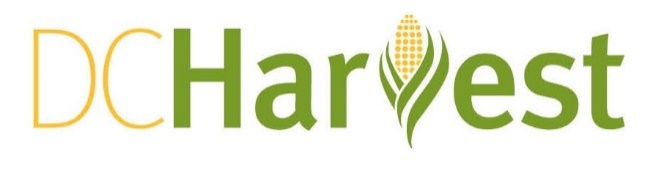 Summer Event MenusAll prices will have 10% tax and 20% gratuity addedMenus are subject to seasonal changesOPTION #1/$30 per personAppetizersDC grown shoots salad | blueberries | cucumbers | chives | maryland feta cheese | lemon vinaigrette GF, VDCH cherry wood smoked bacon & asiago "doughnuts" | creole mustardEntreescrispy quinoa cakes | seasonal vegetables | yellow beet puree | goat cheese Vcrispy turkey katsu | black rice | roasted radish | edamame | yuzu avocado sesame pestoAdd dessert $7 per personAdd $7 per person for Dessert: s’mores Pot du crème V orDCH ricotta cheesecake | passionfruit glaze | white chocolate cookie crust GF, VOPTION #2/$40 per personAppetizersDC grown shoots salad | blueberries | cucumbers | chives | maryland feta cheese | lemon vinaigrette GF, VDCH cherry wood smoked bacon & asiago "doughnuts" | creole mustardcorn & okra pancake | lump crabmeat | pea shoots | pickled green tomato | greek yogurt | chili GFEntreescrispy quinoa cakes | seasonal vegetables | yellow beet puree | goat cheese Vcrispy turkey katsu | black rice | roasted radish | edamame | yuzu avocado sesame pestosquid ink rigatoni | texas shrimp | baby broccoli | pork belly sausage | moscato | chiliAdd dessert $7 per personAdd $7 per person for Dessert: s’mores Pot du crème V orDCH ricotta cheesecake | passionfruit glaze | white chocolate cookie crust GF, VGF = gluten Free V = Vegetarian VG = VeganOPTION #3/$50 per personAppetizersDC grown shoots salad | blueberries | cucumbers | chives | maryland feta cheese | lemon vinaigrette GF, Vcorn & okra pancake | lump crabmeat | pea shoots | pickled green tomato | greek yogurt | chili GFartisan cheese plate | quince paste | cherry drop peppers | smoked nuts | whole grain toast VEntreescrispy turkey katsu | black rice | roasted radish | edamame | yuzu avocado sesame pestoSemolina pappardelle | melted heirloom tomatoes | garden beans | zucchini | shiso VGbourbon smoked pork cheeks | job’s tear pilaf | shaved kale & fennel slaw GFAdd dessert $7 per personAdd $7 per person for Dessert: s’mores Pot du crème V orDCH ricotta cheesecake | passionfruit glaze | white chocolate cookie crust GF, VOPTION #4/$60 per personAppetizersartisan cheese plate | quince paste | cherry drop peppers | smoked nuts | whole grain toast | olive tapenade | bacon shallot jam | currant compoteDCH cherry wood smoked bacon & asiago "doughnuts" | creole mustardcorn & okra pancake | lump crabmeat | pea shoots | pickled green tomato | greek yogurt | chili GFEntreescrispy turkey katsu | black rice | roasted radish | edamame | yuzu avocado sesame pestobourbon smoked pork cheeks | job’s tear pilaf | shaved kale & fennel slaw GFgrilled cafe steak | roasted carrots | snap peas | grilled spring onions | DCH signature steak sauceAdd dessert $7 per personAdd $7 per person for Dessert: s’mores Pot du crème V orDCH ricotta cheesecake | passionfruit glaze | white chocolate cookie crust GF, VGF = gluten Free V = Vegetarian VG = Vegan